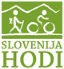 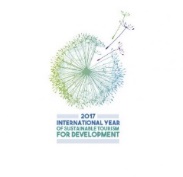 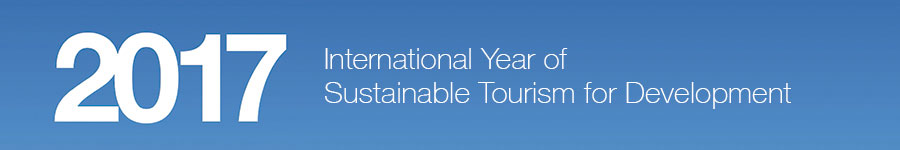 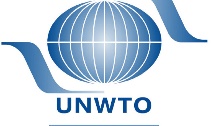 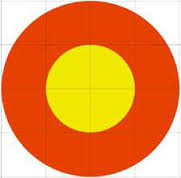 Pohod v okviru Slovenija hodi in Mednarodnega leta turizma 2017, trajnostni turizem za razvoj, bo KEUPS organiziral popotovanje po Evropski pešpoti E 6 od Mozirja do Radelj, od 13. sept. do 16. sept. 2017.Sreda 13. september 2017, Mozirje – Ljubija – Lepa njiva – Sleme – Zg. Razbor .Zborno mesto za pričetek pohoda: ob 9. uri, Bencinski servis Mozirje, Na trgu 55, 3330 Mozirje.   Prireditev na Zgornjem Razborju ob 19.o uri. Spanje Gostilna Pečolar. Hoje 7 ur.Četrtek  14. sept. 2017,  Zg. Razbor – Vodriž – Slovenj Gradec – Kope.  Zborno mesto pričetka pohoda ob 8.0 uri:  Gostilna Pečolar, Minka Mirkac, Zgornji Razbor 6 A, Zgornji Razbor, 2381 Podgorje pri Slovenj Gradcu. Prireditev ob 19.uri v Centru Kope. Spanje Grmovškov dom.  Hoje 7 ur . Petek 15. sept. 2017, Kope - Sv. Anton - Vuhred – Radlje. Zborno mesto pričetka pohoda ob 8.0 uri: Grmovškov dom pod Veliko Kopo, Razborca 31, 2382 Mislinja.  Prireditev ob 19. uri v Muzeju Radlje ob Dravi, Koroški pokrajinski muzej, Muzej Radlje ob Dravi, dvorec Radlje, Koroška cesta 68, 2360 Radlje ob Dravi, organizator: Koroški pokrajinski muzej, Muzej Radlje ob Dravi. Spanje v Radljah, hoje 7 ur.Sobota 16. september 2017, SREČANJE EVROPOPOTNIKOV V RADLJAH 2017 in podelitev priznanj za prehojeno pot, glavna organizatorja PD Radlje in Občina Radlje ter lokalna skupnost, društva, KEUPS.. . Sobota  16. 9. 2017 RADLJE OB DRAVIod 8.00-9.00 ure zbor pred Marenberškem mladinskem kulturnem centru, možnost brezplačnega vodenega ogleda centra Radlj ob Dravi;9.00 odhod proti Dobravi;9.50 predstavitev kokošje farme Jurija Helbla s krajšim postankom; možnost priključitve družin;10.15 nadaljevanje poti po Vodni učni poti Dobrava, voden ogle v organizaciji KŠTD Dobrava, možnost priključitve družin in ostalih pohodnikov;11.2o nadaljevanje proti ribniku Reš, možnost priključitve družin in ostalih pohodnikov;12.00 vodena predstavitev ribnika Reš, v organizaciji Ribiške družine Radlje ob Dravi;Prihod na cilj in osrednja prireditev:  Vodni park Radlje  ob Dravi (Zgornja Vižinga, 2360 Radlje ob Dravi) med 12.30 in 12.50;13.oo osrednja prireditev na Vodnem parku Radlje ob Dravi, slavnostni govornik, župan Občine Radlje ob Dravi, mag. Alan Bukovnik;Po uradnem delu sledi pogostitev na Vodnem parku (jed na žlico);Od Vodnega parka do centra Radelj ob Dravi bo možen avtobusni prevoz;Avtobusni prevoz iz Sevnice – Celje – Maribor – Radlje – Sevnica  avtobus (PD Lisca)Hoja na lastno odgovornost, hrana iz nahrbtnika, težavnost poti za  sredogorje, oblecite in obujte se vremenu in poti primerno.PRIJAVE in INFO :  Jože Prah, joze.prah@amis.net , 041 657 560. Vabljeni in pustite se presenetiti !Moto slovenskih evropohodnikov je: "Kdor hodi, je vedno pred časom. Kdor hodi po evropskih pešpoteh, je nekaj desetletij pred časom. Kdor hodi po slovenskem delu dveh evropskih pešpoti, je že četrt stoletja pred časom. In ta čas je vedno zdaj.